PONEDELJEK, 30. 3. 2020Pošiljam vam sončen pozdrav, ki naj doseže vaša srca. Čuvajte se! Velik objem, učiteljica Ingrid.UL – SLJ - Zapiši zgodbo ob sličicah in mi jo pošlji. MATUtrjevanje poštevankeKlikni na povezavo in utrjuj poštevanko.https://interaktivne-vaje.si/matematika/mat_100/racunam_do_100_postevanka_3.htmlMATReši saj zmoreš – U/96: Naloge reši v zvezek.ŠPOZapleši:https://www.youtube.com/watch?v=ymigWt5TOV8&fbclid=IwAR0eXHYrK_KENwa2VH6YvS8p7C0lJF-w5EAJ3QhWTcPanmdrzhHNZPBdNUAPreizkusi se v vajah joge ;-)https://www.youtube.com/watch?v=PHwQlvrZBVw&feature=youtu.be&fbclid=IwAR2PKuMEDTHrB_8us3p8hbgSKut8uHqqiq4h6jLkZ-J39j9tP3EfU5PSqcASLJUL -  Napiši zgodbo ob sličicah in mi jo pošlji. DOP/DODUstvari svojo zgodbo ob sličicah. 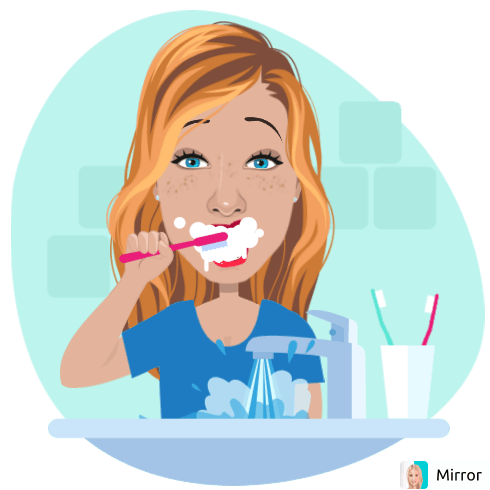 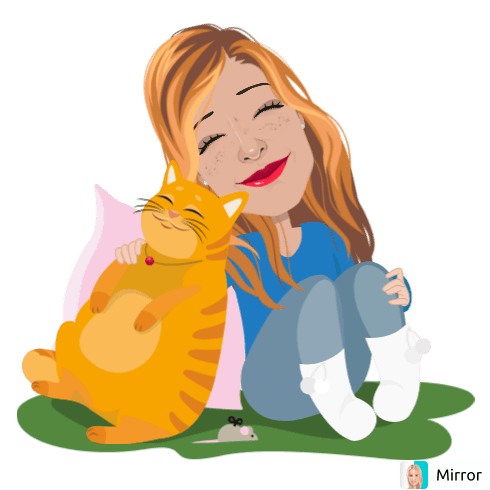 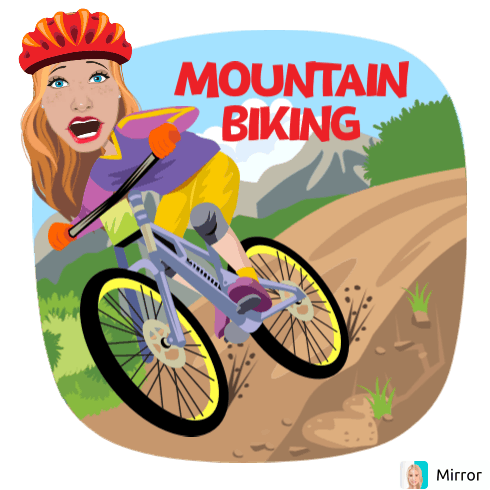 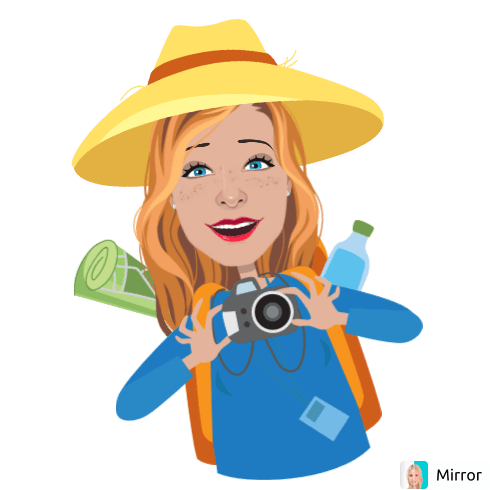 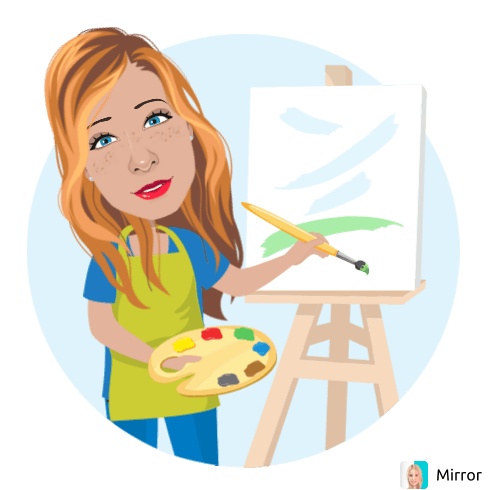 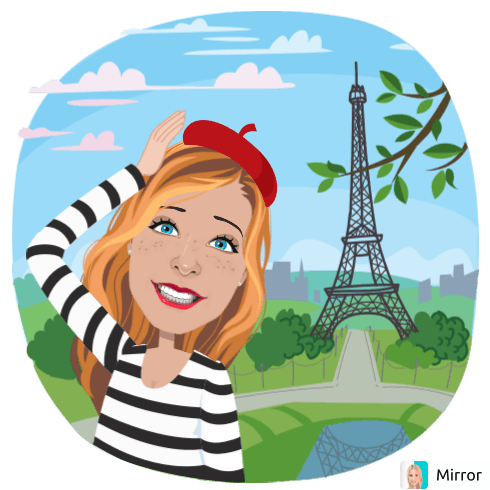 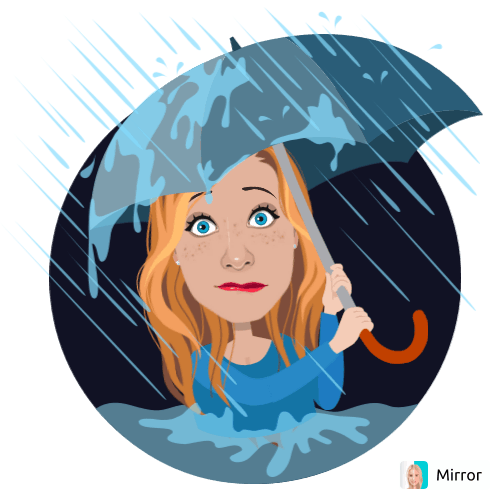 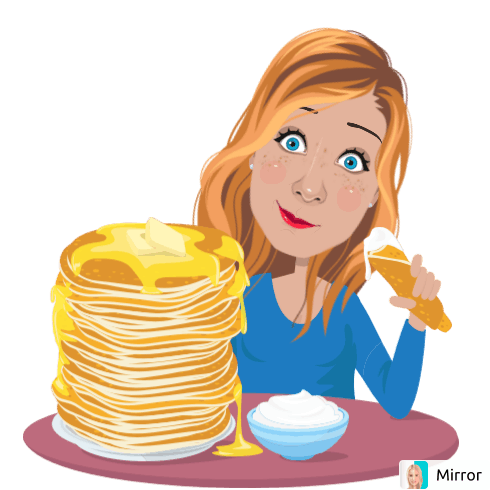 